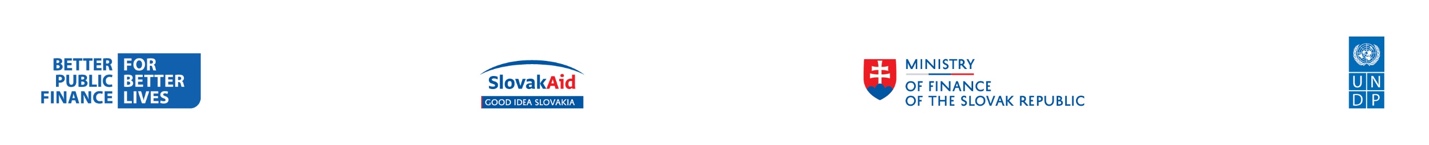 ЈАВНА РАСПРАВА О НАЦРТУ ПЛАНА РАЗВОЈА ОПШТИНЕ ЖИТОРАЂА ЗА ПЕРИОД ОД 2023. ДО 2030. ГОДИНЕУПИТНИК ЗА ГРАЂАНА И ГРАЂАНКЕ ОПШТИНЕ ЖИТОРАЂАИнформација: Поштовани грађани и грађанке општине Житорађа, У складу са чланом 34. и 36. Закона о планском систему Републике Србије (Службени гласник Републике Србије“ бр. 30/2018) општина Житорађа, као и све друге јединице локалне самоуправе у Републици Србији има обавезу да спровреде консултације са грађанима и јавну расправу о Нацрту Плана развоја општине Житорађа за период од 2023. до 2030. године. На званичној интернет презентацији општине налази се, на страници http://www.zitoradja.org/  Нацрт Плана развоја општине Житорађа за период од 2023. до 2030. године, а 18.јула.2023. године Општинско веће је  донело Одлуку о спровођењу јавне расправе о Нацрту Плана развоја општине Житорађа за период од 2023. до 2030. године. Овим путем Вас информишемо да је од посебног значаја за даљи развој наше општине ваше учешће у процесу израде документа, те Вас овим путем позивамо да попуните електронски упитник и предложите кључна питања, решења, циљеве и /или мере које Ви сматрате приоритетним и најбитнијим за даљи развој наше општине. Сви предлози, сугестије и мишљења биће детаљано и одговорно анализирани и на сваки предлог, сугестију или предложену идеју биће одговорено са назнаком да ли се предлог прихвата или не, као и са образложењем разлога за прихватање или одбијање. Овим путем Вас охрабрујемо да узмете учешће у планирању наше заједничке будућности попуњавањем Упитника, у оквиру ког можете изложите и образложити своје предлоге, идеје или пројекте. Ваша општина Житорађа Предлог визије развоја општине Напомена: Визија треба да буде формулисана тако да буде остварива, реална, јасна и целовитаПредлог приоритетног циља и мера  развоја општине Назив циља: Мере које је потребно спровести да би се циљ реализовао:Образложење разлога предлагања циља: